R E P U B L I K A  H R V A T S K A   SPLITSKO-DALMATINSKA ŽUPANIJA                GRAD SPLIT        GRADONAČELNIKKLASA: 330-05/17-01/44URBROJ: 2181/01-09-01/05-17-6Split, 8. lipnja 2017. godineNa temelju članka 88. Zakona o lokalnoj i područnoj (regionalnoj) samoupravi („Narodne novine“ broj 33/01, 60/01 - vjerodostojno tumačenje, 129/05, 109/07, 125/08, 36/09, 150/11, 144/12, 19/13 – pročišćeni tekst i 137/15 – Ispravak pročišćenog teksta), članka 15. Zakona o javnoj nabavi ZJN 2016, članka 19. Pravilnika o provedbi postupaka jednostavne nabave („Službeni glasnik Grada Splita“ broj 04/17), članka 52. Statuta Grada Splita („Službeni glasnik Grada Splita“ broj 17/09, 11/10, 18/13, 39/13 i 46/13-pročišćeni tekst) i Rješenja o imenovanju povjerenice Vlade Republike Hrvatske za obavljanje poslova iz nadležnosti Gradskog vijeća i gradonačelnika Grada Splita („Narodne novine“ broj 33/17), Povjerenica Vlade Republike Hrvatske dana 8. lipnja 2017. godine, donosiZAKLJUČAK o odabiru ekonomski najpovoljnije ponude u postupku jednostavne nabave za sanaciju hodnika – jugozapad (prizemlje i 1. kat) i kabineta za nastavnika tjelesnog odgoja u Osnovnoj školi MejePrihvaća se prijedlog članova stručnog povjerenstva Naručitelja za pripremu i provedbu postupka jednostavne nabave za sanaciju hodnika – jugozapad (prizemlje i 1. kat) i kabineta za nastavnika tjelesnog odgoja u Osnovnoj školi Meje u sastavu: Katarina Šakić i Vedran Mardešić, te se odabire ponuda ponuditelja: IGT - GRADITELJ d.o.o. iz Splita, Hercegovačka 95, s cijenom od 141.713,13 kuna (s PDV-om).Između Grada Splita i Ponuditelja iz točke 1. ovog Zaključka zaključit će se ugovor po objavi ovog Zaključka na internetskim stranicama Naručitelja budući da žalba nije dopuštena. Zadužuje se Služba za javnu nabavu za realizaciju ovog Zaključka.Ovaj Zaključak objavit će se u „Službenom glasniku Grada Splita“ i na internetskim stranicama NaručiteljaPovjerenica Vlade RH za obavljanje poslova iz nadležnosti Gradskog vijeća i gradonačelnika Grada Splitaprof.dr.sc. Branka Ramljak, v.r.DOSTAVITI:Ovlaštenim predstavnicima Naručitelja, svimaSlužbi za javnu nabavu, ovdjeUredništvu „Službenog glasnika Grada Splita“, ovdjePismohrani, ovdjeOBRAZLOŽENJEGrad Split, Obala kneza Branimira 17, Split, OIB: 78755598868 kao Naručitelj proveo je postupak jednostavne nabave za sanaciju hodnika – jugozapad (prizemlje i 1. kat) i kabineta za nastavnika tjelesnog odgoja u Osnovnoj školi Meje, objavljen na internetskim stranicama Grada Splita dana 17. svibnja 2017. godine.Do roka za dostavu ponuda, dana 26. svibnja 2017. godine do 10:00 sati pristigle su ukupno 4 (četiri) ponude ponuditelja i to: TEMP-INGRAD d.o.o., Bruna Bušića 39 A iz Imotskog,IGT-GRADITELJ d.o.o., Hercegovačka 95 iz Splita, GRAĐENJE SPLIT d.o.o., Šibenska 33 iz Splita i AGM DRVO d.o.o., Vukovarska 75 iz Splita.U postupku pregleda i ocjene ponuda Naručitelj je sve pristigle ponude ocijenio valjanima i sukladnima Pozivu za dostavu ponuda, te ih rangirao prema kriteriju za odabir ponude „ekonomski najpovoljnija ponuda s najnižom cijenom“, te je odlučio da se s Ponuditeljem IGT - GRADITELJ d.o.o. iz Splita sklopi ugovor o izvođenju radova.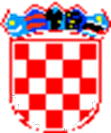 *P/1520941*